建設業許可証明申請書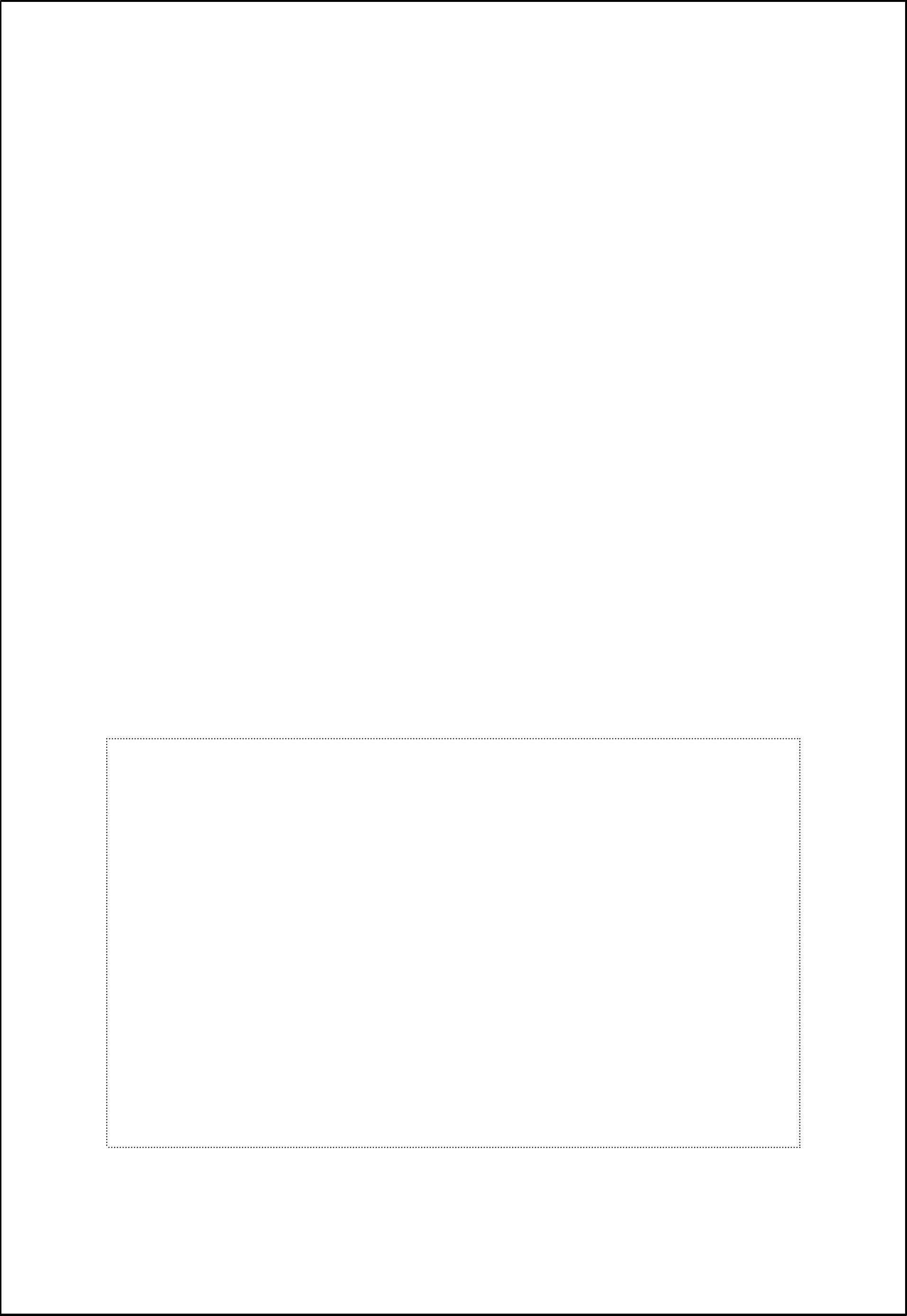 　年　　　月　　　日高知県知事　様高知県知事許可　　第　　　　　　　　　　　号主たる営業所の所在地商号又は名称代表者氏名　　　　　　　　　　　　　　　　　　　　　　　　担当者名　　　　　　担当者連絡先必要部数　　　　　　　　　　　部高　知　県　収　入証　紙　貼　付　欄※建設業許可証明書は１部、420円になります。※消印はしないでください。